＜医療・福祉に関するニーズ　応募用紙＞下記事項をご記入の上、FAXまたはメールにて送信下さい。この応募用紙はHPからもダウンロード可能です。[http://www.hachinohe-ct.ac.jp/coc/project/2017/05/000678.php]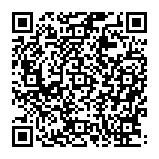 	FAX：0178-27-9379	メール：renkei-o@hachinohe-ct.ac.jp※内容は100字程度でご記入下さい。団体名担当者名所属役職住所〒　　　－　　　　　　　青森県〒　　　－　　　　　　　青森県〒　　　－　　　　　　　青森県ＴＥＬE-mail１テーマ１内容２テーマ２内容３テーマ３内容４テーマ４内容５テーマ５内容